Year 8 Earth and Space Science Program 2018Term 3Science Understanding for Earth and Space Sciences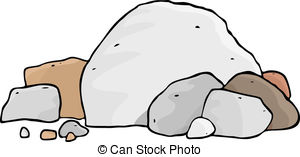 The theory of plate tectonics explains global patterns of geological activity and continental movement: recognising the major plates on a world mapmodelling sea-floor spreadingrelating the occurrence of earthquakes and volcanic activity to constructive and destructive plate boundariesconsidering the role of heat energy and convection currents in the movement of tectonic platesrelating the extreme age and stability of a large part of the Australian continent to its plate tectonic historySedimentary, igneous and metamorphic rocks contain minerals and are formed by processes that occur within Earth over a variety of timescales: representing the stages in the formation of igneous, metamorphic and sedimentary rocks, including indications of timescales involvedidentifying a range of common rock types using a key based on observable physical and chemical propertiesrecognising that rocks are a collection of different mineralsconsidering the role of forces and energy in the formation of different types of rocks and mineralsrecognising that some rocks and minerals, such as ores, provide valuable resourcesAssessment OutlineItemWeightingApproximate Week in ProgramModel Folds and Faults10%Fri 10 Aug 2018Mid Topic Test40%Fri 17 Aug 2018Rocks Quiz10%Fri 24 Aug 2018Investigation Validation TestContributes towards Investigation gradeFri 7 Sep 2018Final Topic Test40%Fri 14 Sep 2018Week of ProgramDateOutcomesBooklet activitiesW/sheet on Shared DriveOxford Science QsAssessments1(Monday SDD)17 Jul – 20 Jul (Term 3 Week 1)Can order the layers that are found within the EarthCan give properties of each layer (state of matter, composition and thickness)Describe the concept of a tectonic plate.Give evidence of tectonic plate movement (fossils and coast lines fitting like a jigsaw).Explain how convection currents are responsible for tectonic plate movement.Define convergent and divergent plate boundariesActivity 1, 2, 4-6223 Jul – 27 Jul (Term 3 Week 2)Label the main vent, dike, sill, magma chamber, lava flow, crater and ash cloud on a volcano diagramDescribe the difference between lava and magmaDescribe causes of volcanoes (both convergent and divergent boundaries)Explain why the majority of volcanoes are found around the ring of fire.Explain what causes an EarthquakeName the device used to measure earthquakes (seismometer) and briefly describe how it works.Activity 3, 7, 8330 Jul –  3 Aug (Term 3 Week 3)Use diagrams to help explain the difference between syncline, anticline and monocline folds.Describe the difference between a normal fault, a reverse fault and a slip fault.Identify, from diagrams, what type of fault or fold has occurred in the crust.Activity 9, 10Give out modelling faults and faults assignment46 Aug – 10 Aug(Term 3 Week 4)Define a mineralDescribe common minerals including quartz, mica, feldspar.Describe the ways minerals are classified; colour, streak, Moh’s hardness, lustre, cleavage and polarising lightExplain the role of rate of change in temperature in determining crystal sizeActivity 17, 18, 22Oxford 2.1, 2.2Week of ProgramDateOutcomesBooklet activitiesW/sheet on Shared DriveOxford Science QsAssessments513 Aug – 17 Aug(Term 3 Week 5)Define a rockDescribe common features of igneous sedimentary and metamorphic rocksDescribe the formation process for igneous rocks; intrusive and extrusive types. Can name the common igneous rocks; pumice, basalt and granite.Describe the formation process for metamorphic rocks; requirements for heat and pressure and how the amount of each will affect which rock is formed.Can name common metamorphic rocks and where they come from; marble from limestone, quartzite from sandstone, slate from mudstone.Activity 19, 20, 21, 23, 28Oxford 2.4, 2.5, 2.6, 2.9MID TOPIC TEST (covers weeks 1-4)620 Aug – 24 Aug(Term 3 Week 6)Describe each stage of the formation process for sedimentary rocks; weathering, erosion, deposition and cementation Can identify the relative age of rock layers within a core sample through application of the law of superposition. Activity 13, 14, 15, 25, 32, 33 Oxford 2.7, 2.8Rocks quiz727 Aug – 21 Aug(Term 3 Week 7)Can draw a flow diagram and describe the rock cycleUse a classification key describing physical and chemical properties to help identify rock typesActivity 26, 29Rock Cycle (after activity 29)Oxford 2.783 Sep –  7 Sep(Term 3 Week 8)Investigation weekInvestigation validation test910 Sep – 14 Sep(Term 3 Week 9)Define an oreCan name the important minerals in the following ores:Iron ore: hematite and magnetiteAluminium ore: bauxiteUranium ore: uraniniteDescribe environmental concerns of mining and how certain techniques and practices can mitigate the damage (assessing environmental conditions before operations, minimising water and energy use, recycling products rather than mining more).TEST END OF WEEKActivity 38FINAL TOPIC TEST